Геометрия.1.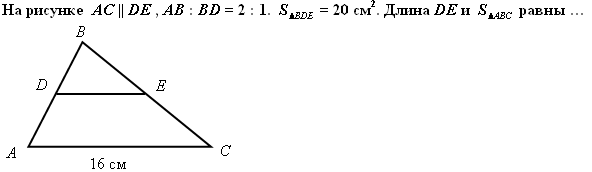                 1. 8 см. и 80 см2;             2. 10 см. и 40 см2;       3.   8 см. и 40 см2;       4. 9 см. и 60 см2;       Укажите  соответствие формул и их названий                                                                                                     а) Теорема Пифагора   б) теорема косинусов                                  в)теорема  синусов;          г)  площадь круга.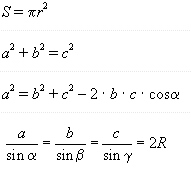 1.2.3.4.3.  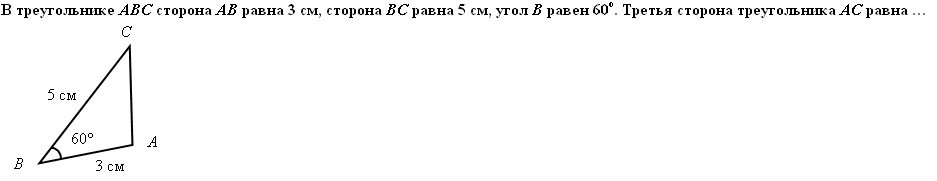           1.   15 см;               2. 4,36 см;                3.  ;      4.  4 см.4. 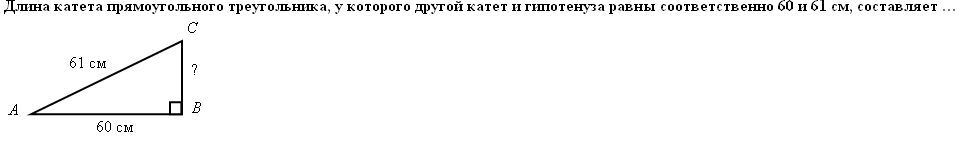     1. 60 см,                     2.     60,5 см;                    3.          11 см.                       4.      12 см.5. Даны координаты точек  А(2;3)  В(-1;2)    С(0;1)    D(-3;0)  Равны ли векторы       и           1.  равны;                 2. Не равны;        3. Определить нельзя.6.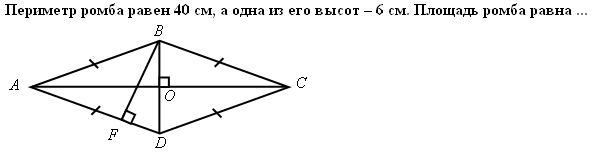  240 см2     2. 120 см2     3. 60 см2       4.  30 см2     7. Укажите соответствие  тригонометрических функций острых углов и их значений:      1. sin 600                                 a)  0,5      2. tg 450                                   б)  1      3. sin 300                                 в)       4. cos 450                                                   г)                                  8. 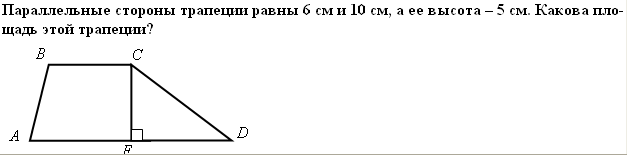   300 см2     2. 40 см2     3. 80 см2       4.  20 см2     9. Укажите соответствие рисунков и  найденных углов  1. 370 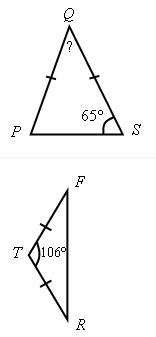 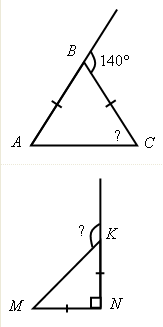  2. 13503.  7004. 500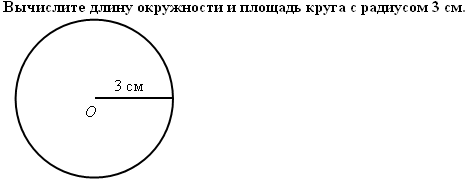 10. 6π  см и 9 π   см2                2. 16  см и 30   см2               3. 30  см и 60  см2     4. 3π  см и 6 π  см2           11.           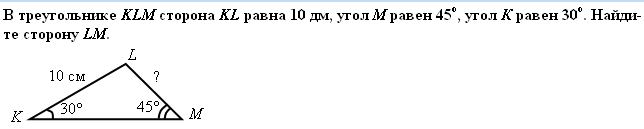                                                                           1.  5         2.  10        3.  5               4. 10         12. 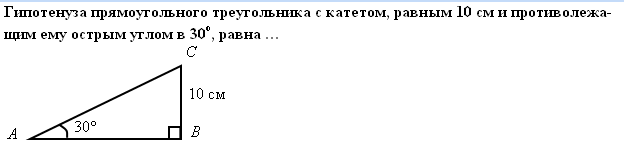   15 см;                  2. 10 см;                3.  20 см;                     4.  5 см.13.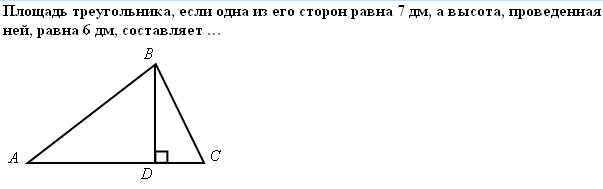    21 дм2;                  2. 42 дм2;                3.  13 дм2;                     4.  20 дм2.14.  Каково взаимное положение прямой  у=7   и окружности   х2  +  у2  = 49       1. пересекаются, имеют две общих точки;                         2. Не пересекаются , не имеют общих точек;       3. касаются,   имеют одну общую точку ;                             4. Совпадают ,  имеют  множество общих точек.15. 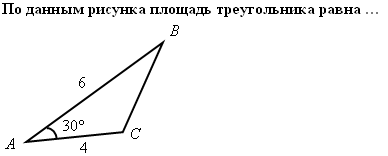 24 см2     2. 6 см2     3. 10 см2       4.  12 см2     